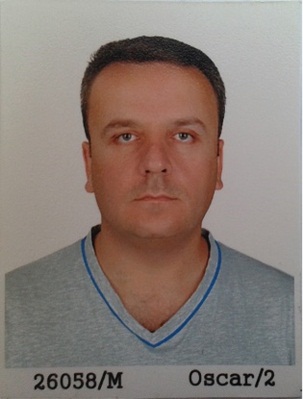  CURRICULUM VITAE Name: Shahab Wahhab Kareem Date of Birth:1-1- 1977 Gender: Male Marital status: Married Telephone: Mob: 07504413108—07701300159 Scientific Ranking: Lecturer E-mail: shahabwk@yahoo.com Languages: English: written, listening, reading and speaking Kurdish: written, listening, reading and speaking (native language) Arabic: written, listening and reading and speaking (native language) Turkish: written, listening and reading and speaking (beginner)Education Record October 2014-2018 Yasar University izmir – Faculity of Engineering -computer Engineering department Phd student Modules: Advanced Algorithm Design, Parallel Computer Architectures, Parallel Programming, Computational Algebraic Number Theory, Theory of Computation, Seminar, Computer Forensics and Machine Learning. Nov. 2006 – May 2009 Salahadeen University, Hawler – IraqMaster Taught programs of Software EngineeringMSc project: Hybrid Public key Encryption algorithms in E-commerce .dealing with Web Security and Security of Electronic-Commerce by proposed three public key . (using java programming to implementation security algorithm and using ASP and MS access to implement E-commerce )Modules: Distributed database, control Simulink ,web technology, advance networking , data compression ,algorithms ,data warehousing and data mining, advance operating system, advance software engineering ,real time system, neural network and IP networking . Nov. 1996 – May 2001 BSc in Control and Computer Engineering University of Technology. Modules: Project management, Circuit theory, digital communication, Digital Logic Design, Hardware Description Languages, Telecommunications Systems, engineering mathematics, control system, analogue electronic, digital system architecture and internet computing, computer control, advance control system, design microcomputer ,instrument and measurement ,computer architecture and robotic.Experience Record October 20116-2017-2018LEBANESE FRENCH UNIVERSITY – ERBIL /IT Department, in the capacity of Lecturer, Duties and performing the following:Teaching at the Undergraduate Information System Engineering course such as BIGDATA (using HADOOP), Computer Forensics (using Wireshark, autopsy),  Development course material.Exploiting the many opportunities for facility to provide basic additional one to one support students and to work with the associate deans and program coordinators for undergraduate and also to provide assistance to the timetable officer during peak periods.Development of syllabus and learning materials as appropriate, in accordance with college quality enhancement policies and processes.October 2017-2018BAYAN UNIVERSITY – ERBIL /Computer Science Department, in the capacity of Lecturer, Duties and performing the following:Teaching at the Undergraduate Computer Science course such as Microprocessor, Structure Programming (using C++)  Development course material.Development of syllabus and learning materials as appropriate, in accordance with college quality enhancement policies and processes.October 2011-2012-2013 – 2014Erbil Technical College – Information System Engineering Department, in the capacity of Lecturer, Duties and performing the following:Teaching at the Undergraduate Information System Engineering course such as Spatial database (using Oracle), object oriented programming (using java), Information System analysis and design, supervise final year project (design network using VLAN, design mobile application using C#).Development course material.Exploiting the many opportunities for facility to provide basic additional one to one support students and to work with the associate deans and program coordinators for undergraduate and also to provide assistance to the timetable officer during peak periods.Development of syllabus and learning materials as appropriate, in accordance with college quality enhancement policies and processes.Contribute to the improvement of the student experience by ensuring supported and guidance is provided to students and that appropriate personal academic tutor.Erbil Technical Institute and Bardarrash technical institute – Computer science Department, in the capacity of Lecturer, Duties and performing the following: Operating system concept Information security (using C language)October 2009 – October 2013 (one day per week) as a part timeComputer Science Institute –Sulaimanyia/Iraq, in the capacity of Lecturer an Network Department, Duties and performing the following:Teaching at the Undergraduate Web programming, network programming using java, network application in Ubuntu and mobile technology.Supervise final year project.Development course material.Exploiting the many opportunities for facility to provide basic additional one to one support students and to work with the associate deans and program coordinators for undergraduate and also to provide assistance to the timetable officer during peak periods.Participate in Examination Committee and Head of IT Centre Committee.Training and VolunteerEnglish Course (arranged by MOhe -sul- 18 days) Basic certificateTOT Microsoft (arranged by alamal - 10days) Basic certificateTOT GIZ (FTE suly- 11days) Basic awarenessIELST certificate (score 5)IT SkillsKnowledgeable in many programming languages – Java (BlueJ & J Creator LE), J#.Knowledgeable in many programming languages – ASP, PHP, VB, C#, C++,python.Knowledgeable in many Application and Database management system – Oracle, SQL server, MS access, visual FoxPro, Mat lab.Competent in using UNIX, Windows, Linux.Excellent in MS office including Word, Excel, Access, PowerPoint.Excellent skills in searching the internet for information and using email.Interpersonal SkillsProblem solving: Able to identify potential problems and risks; simplify complex problems by breaking them down. The approach that I follow is simply, identify – Approach positively – View situation as an opportunity – develop methodology.Communication: Strong excellent communication skills have helped to secure high marks in project assignments. Excellent verbal communications, dealing sensitively with diverse cultures led me to achieve high customer service targets at refugee council and I was promoted to assistant manager in a short time.Numeracy & Technical: Always maintained good mark in mathematics and good understanding to solve numerical problems and familiarity of the charter, table and graphs. Highly competent in understand engineering techniques and very logic in demonstrating results.Organizational skills: Coping with studies, part-time work, hobbies and social gatherings has led to the development of my organizational skills. This helps to derive maximum output in the minimum time and priorities my tasks effectively. I am a member of the management committee for the Kurdish Association in Birmingham which provides support and advocacy to service users.Ability to handle pressure: Ability to work with a calm mind and produce quality results under pressure. Successfully achieved all project assignment and work-related submitted of deadline at university.InterestsIn my spare time I enjoy playing Chess because it uses logical techniques and analysis. Reading books as a necessity towards open-mindedness and towards the better treatment of people and environment. I like to meet a different people to learn from their ideas and attitudes; I am a member of the management committee for the student activities in British Royal University which provides support and advocacy of the students.Field of Administration Assistance of Dean IN ChamChamal Technical Institute (8/2/2004 --- 1/11/2006) Head of Administration department ChamChamal Technical Institute(10/3/2009- 30/10/2009) Head of Computer department ChamChamal Technical Institute(30/10/2009- 1/6/2010).Field of ResearchIn MSc my research is hybrid public key cryptography in E-commerce.  Wind Energy Proposed in Kurdistan-Iraq in Int. Journal of Engineering Research and Applications www.ijera.com ISSN: 2248-9622, Vol. 3, Issue 6, Nov-Dec 2013, pp.1531-1537Erbil Guide Application in International Journal of Computational Engineering Research||Vol, 04||Issue, 2||Image Encryption by Using RC4 Algorithm in EUROPEAN ACADEMIC RESEARCH Vol. II, Issue 4/ July 2014Erbil Guide Application in International Journal of Computational Engineering Research||Vol, 04||Issue, 2||Image Encryption by Using RC4 Algorithm in EUROPEAN ACADEMIC RESEARCH Vol. II, Issue 4/ July 2014Design Security System Based on AES and MD5 for Smart Card. In The 1st International Conference of Natural Science (ICNS 2016) 11-12 July 2016Survey and New Security methodology of Routing Protocol in AD-Hoc Network, The 1 st International Conference on Information Technology (IcoIT'17) Lebanese French University - Erbil, Kurdistan Region – IraqTime Series Prediction Using SRE- NAR and SRE- ADALINE,  Journal of Advanced Research in Dynamical and Control Systems presents peer-reviewed survey and original research articles. ISSN: 1943-023X, 2018